Estado do Rio de Janeiro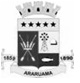 PREFEITURA MUNICIPAL DE ARARUAMACONSELHO MUNICIPAL DE EDUCAÇÃOPREFEITURA MUNICIPAL DE ARARUAMA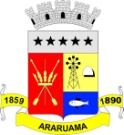 Estado do Rio de JaneiroSECRETARIA MUNICIPAL DE EDUCAÇÃOANEXO IIMATRIZ CURRICULAREDUCAÇÃO INFANTILHorário Integral Legenda: (*) = Sempre presentePREFEITURA MUNICIPAL DE ARARUAMAEstado do Rio de JaneiroSECRETARIA MUNICIPAL DE EDUCAÇÃOANEXO IVMATRIZ CURRICULARENSINO FUNDAMENTAL I REGULARHorário IntegralLegenda:   (*) = Oferecido no contraturno e de matrícula facultativa.                    (**) = Projetos e/ou atividades pedagógicas definidos pela unidade escolar: vídeos (2h), jogos (2h), oficinas e/ou informática (2h).PREFEITURA MUNICIPAL DE ARARUAMAEstado do Rio de JaneiroSECRETARIA MUNICIPAL DE EDUCAÇÃOANEXO VIIMATRIZ CURRICULAREDUCAÇÃO DE JOVENS E ADULTOS – EJAENSINO FUNDAMENTAL I FASES I A VLegenda: (*) = Presencial                  (**) = Complementar - oferecido um (01) tempo diário, com presença facultativa para a EJA noturno e de presença obrigatória para a EJA diurno.                  (***) = Oferecido no contraturno e de matrícula facultativa               ( - ) = AusenteINTERESSADO:INTERESSADO:Secretaria Municipal de EducaçãoSecretaria Municipal de EducaçãoASSUNTO:Alteração no Regimento Escolar da Educação Básica do Município de Araruama (2016) – Supressão do Dispositivo e Alteração de Matriz Curricular.Alteração no Regimento Escolar da Educação Básica do Município de Araruama (2016) – Supressão do Dispositivo e Alteração de Matriz Curricular.Alteração no Regimento Escolar da Educação Básica do Município de Araruama (2016) – Supressão do Dispositivo e Alteração de Matriz Curricular.PARECER DELIBERATIVO:PARECER DELIBERATIVO:PARECER DELIBERATIVO:CME Nº 001/2018I – RELATÓRIO:Trata o presente Parecer da necessidade de alteração, com vistas à correção, do Regimento Escolar da Educação Básica do Município de Araruama – aprovado por este Conselho pelo Parecer CME/CPLN/Nº 05/2016 – em relação ao dispositivo que trata dos procedimentos de recuperação trimestral, especificadamente a supressão do § 3º do artigo 148.Trata, ainda, da necessidade de alterações, conforme anexo deste parecer, da:Matriz Curricular de Educação Infantil de Horário Integral (Anexo II):alteração da carga horária semanal de Atividades Artístico-Culturais e Atividades Recreativas que compõe as Atividades Complementares:Atividades Artístico-Culturais: ampliação de três (03) horas para quatro (04) horas semanais;Atividades Recreativas: redução de três (03) horas para duas (02) horas semanais.Matriz Curricular do Ensino Fundamental I Regular de Horário Integral (Anexo IV): alteração do eixo da área de Dinâmicas de Leitura da Parte Diversificada para a Base Nacional Comum, deixando de ter três (03) horas semanais e passando para duas (02) horas semanais;alteração da carga horária semanal das áreas que compõe a Parte Diversificada:Expressão Artístico-Cultural: ampliação de três (03) horas para quatro (04) horas semanais;Recreação ou Esportes e Teoria e Prática do Campo: redução de três (03) horas para duas (02) horas semanais:Atividades Pedagógicas: mudança de nomenclatura para “Acompanhamento Pedagógico” (Reforço); e ampliação de três (03) horas para quatro (04) horas semanais;Reforço Escolar: deixa de existir como parte de “Atividades Pedagógicas”;Vídeos, Jogos, Oficinas e/ou Informática: deixam de compor Atividades Pedagógicas e passam a compor Projetos e/ou atividades definidos pela Unidade Escolar;Projetos e/ou atividades definidos pela Unidade Escolar: ampliação de cinco (05) horas para seis (06) horas semanais, divididas em duas (02) horas semanais de Vídeos, Jogos, Oficinas e/ou Informática.Obs.: Como resultado das alterações supracitadas, em relação à Matriz Curricular do Ensino Fundamental I – Regular – de Horário Integral, a Carga Horária Semanal Parcial passa de 19 horas semanais para 21 horas semanais; a Parte Diversificada passará a responder por 20 horas semanais em vez das atuais 22 horas semanais.Matriz Curricular do Ensino Fundamental I, nas fases I a V, da modalidade EJA (Anexo VII) – objetivando a melhor organização dos componentes curriculares com a:atribuição de mais um (01) tempo de aula para Arte, Educação Física e Dinâmicas de Leitura;retirada de um (01) tempo de aula para Ciências Naturais, Geografia e História.Os conselheiros, ora reunidos em plenário no dia 20 de dezembro de 2017, analisaram os dispositivos supracitados e a justificativa apresentada, no que tange ao processo de recuperação trimestral, haja vista o §3º do artigo 148, explicar o caput do artigo, todavia, tratando do mesmo assunto e, ainda, dando entendimento divergente ao parágrafo anterior.Ainda, em relação a alteração da Matriz Curricular de Educação Infantil de Horário Integral, da Matriz Curricular do Primeiro Segmento do Ensino Fundamental Regular de Horário Integral e da Matriz Curricular do Primeiro Segmento do Ensino Fundamental I Regular, fases I a V da modalidade EJA, considerou-se possibilitar o atendimento ao disposto na Lei 11.738/2008 – conhecida como Lei do Piso – que trata da composição da jornada de trabalho dos profissionais do magistério público, garantindo-lhes um terço de sua carga horária ao planejamento e aos estudos.II – DA ANÁLISE DO MÉRITO:O colegiado do Conselho Municipal de Educação destacou a pertinência das alterações de que trata este parecer, pois o Regimento Escolar precisa normatizar o cotidiano escolar do Sistema Municipal de Ensino, não cabendo possíveis inconsistências e informações contraditórias.No que tange à Matriz Curricular de Educação Infantil de Horário Integral, da Matriz Curricular do Primeiro Segmento do Ensino Fundamental Regular de Horário Integral e da Matriz Curricular do Primeiro Segmento do Ensino Fundamental I Regular, fases I a V da modalidade EJA, cabe destacar a importância dos componentes curriculares serem dispostos de maneira a possibilitar a melhor organização dos horários das turmas, de modo a buscar sempre a evolução da qualidade educacional, sem preterir os direitos garantidos em lei aos profissionais do magistério público.VOTO DO RELATOR:Diante do exposto, o relator vota favoravelmente às alterações apontadas no Relatório e apresentadas, no caso das matrizes curriculares, no anexo deste parecer.CONCLUSÃO DA CÂMARA:A Câmara de Planejamento, Legislação e Normas acompanha o voto da relatora.Simoni da Silva Antunes Presidente da CâmaraCONCLUSÃO DO PLENÁRIO:O presente parecer foi aprovado por unanimidade pelos conselheiros. Sala das Sessões, em Araruama, 24 de janeiro de 2018.Conselheiros da Câmara de Planejamento, Legislação e Normas:Simoni da Silva Antunes – PresidenteMarise Gonçalves RodriguesMaria Silvana Nascimento Silva da RochaJaqueline Freire da SilvaLycia Helena Pôrto GomesMenézia Maria de Oliveira MoreiraAnna Paula da Silva Franco - RelatoraMarcia Caldeira da Costa BarbosaFábio Luiz Andrade MarinhoAlonso Lopes de SouzaValéria Cristina Tavares do AmaralMaria da Penha BernardesConselheiros da Câmara de Educação Básica: Henrique Nunes da Silva – PresidenteLidiane Coutinho de Mendonça OnaindiaJuliana da Silva AraujoMarley Carvalho NunesEvaldo Rodrigues MagalhãesLigia de Faria SouzaRonald da Silva RezendeLuciane Dias SaraivaMariliane da Veiga CoutinhoCésar Augusto Lopes da SilvaDavid SchlenzManoel Jesus da SilvaSala das Sessões, em Araruama, 24 de janeiro de 2018.Lucia Fernanda Domingues Ferreira PintoPresidente do Conselho Municipal de EducaçãoI – RELATÓRIO:Trata o presente Parecer da necessidade de alteração, com vistas à correção, do Regimento Escolar da Educação Básica do Município de Araruama – aprovado por este Conselho pelo Parecer CME/CPLN/Nº 05/2016 – em relação ao dispositivo que trata dos procedimentos de recuperação trimestral, especificadamente a supressão do § 3º do artigo 148.Trata, ainda, da necessidade de alterações, conforme anexo deste parecer, da:Matriz Curricular de Educação Infantil de Horário Integral (Anexo II):alteração da carga horária semanal de Atividades Artístico-Culturais e Atividades Recreativas que compõe as Atividades Complementares:Atividades Artístico-Culturais: ampliação de três (03) horas para quatro (04) horas semanais;Atividades Recreativas: redução de três (03) horas para duas (02) horas semanais.Matriz Curricular do Ensino Fundamental I Regular de Horário Integral (Anexo IV): alteração do eixo da área de Dinâmicas de Leitura da Parte Diversificada para a Base Nacional Comum, deixando de ter três (03) horas semanais e passando para duas (02) horas semanais;alteração da carga horária semanal das áreas que compõe a Parte Diversificada:Expressão Artístico-Cultural: ampliação de três (03) horas para quatro (04) horas semanais;Recreação ou Esportes e Teoria e Prática do Campo: redução de três (03) horas para duas (02) horas semanais:Atividades Pedagógicas: mudança de nomenclatura para “Acompanhamento Pedagógico” (Reforço); e ampliação de três (03) horas para quatro (04) horas semanais;Reforço Escolar: deixa de existir como parte de “Atividades Pedagógicas”;Vídeos, Jogos, Oficinas e/ou Informática: deixam de compor Atividades Pedagógicas e passam a compor Projetos e/ou atividades definidos pela Unidade Escolar;Projetos e/ou atividades definidos pela Unidade Escolar: ampliação de cinco (05) horas para seis (06) horas semanais, divididas em duas (02) horas semanais de Vídeos, Jogos, Oficinas e/ou Informática.Obs.: Como resultado das alterações supracitadas, em relação à Matriz Curricular do Ensino Fundamental I – Regular – de Horário Integral, a Carga Horária Semanal Parcial passa de 19 horas semanais para 21 horas semanais; a Parte Diversificada passará a responder por 20 horas semanais em vez das atuais 22 horas semanais.Matriz Curricular do Ensino Fundamental I, nas fases I a V, da modalidade EJA (Anexo VII) – objetivando a melhor organização dos componentes curriculares com a:atribuição de mais um (01) tempo de aula para Arte, Educação Física e Dinâmicas de Leitura;retirada de um (01) tempo de aula para Ciências Naturais, Geografia e História.Os conselheiros, ora reunidos em plenário no dia 20 de dezembro de 2017, analisaram os dispositivos supracitados e a justificativa apresentada, no que tange ao processo de recuperação trimestral, haja vista o §3º do artigo 148, explicar o caput do artigo, todavia, tratando do mesmo assunto e, ainda, dando entendimento divergente ao parágrafo anterior.Ainda, em relação a alteração da Matriz Curricular de Educação Infantil de Horário Integral, da Matriz Curricular do Primeiro Segmento do Ensino Fundamental Regular de Horário Integral e da Matriz Curricular do Primeiro Segmento do Ensino Fundamental I Regular, fases I a V da modalidade EJA, considerou-se possibilitar o atendimento ao disposto na Lei 11.738/2008 – conhecida como Lei do Piso – que trata da composição da jornada de trabalho dos profissionais do magistério público, garantindo-lhes um terço de sua carga horária ao planejamento e aos estudos.II – DA ANÁLISE DO MÉRITO:O colegiado do Conselho Municipal de Educação destacou a pertinência das alterações de que trata este parecer, pois o Regimento Escolar precisa normatizar o cotidiano escolar do Sistema Municipal de Ensino, não cabendo possíveis inconsistências e informações contraditórias.No que tange à Matriz Curricular de Educação Infantil de Horário Integral, da Matriz Curricular do Primeiro Segmento do Ensino Fundamental Regular de Horário Integral e da Matriz Curricular do Primeiro Segmento do Ensino Fundamental I Regular, fases I a V da modalidade EJA, cabe destacar a importância dos componentes curriculares serem dispostos de maneira a possibilitar a melhor organização dos horários das turmas, de modo a buscar sempre a evolução da qualidade educacional, sem preterir os direitos garantidos em lei aos profissionais do magistério público.VOTO DO RELATOR:Diante do exposto, o relator vota favoravelmente às alterações apontadas no Relatório e apresentadas, no caso das matrizes curriculares, no anexo deste parecer.CONCLUSÃO DA CÂMARA:A Câmara de Planejamento, Legislação e Normas acompanha o voto da relatora.Simoni da Silva Antunes Presidente da CâmaraCONCLUSÃO DO PLENÁRIO:O presente parecer foi aprovado por unanimidade pelos conselheiros. Sala das Sessões, em Araruama, 24 de janeiro de 2018.Conselheiros da Câmara de Planejamento, Legislação e Normas:Simoni da Silva Antunes – PresidenteMarise Gonçalves RodriguesMaria Silvana Nascimento Silva da RochaJaqueline Freire da SilvaLycia Helena Pôrto GomesMenézia Maria de Oliveira MoreiraAnna Paula da Silva Franco - RelatoraMarcia Caldeira da Costa BarbosaFábio Luiz Andrade MarinhoAlonso Lopes de SouzaValéria Cristina Tavares do AmaralMaria da Penha BernardesConselheiros da Câmara de Educação Básica: Henrique Nunes da Silva – PresidenteLidiane Coutinho de Mendonça OnaindiaJuliana da Silva AraujoMarley Carvalho NunesEvaldo Rodrigues MagalhãesLigia de Faria SouzaRonald da Silva RezendeLuciane Dias SaraivaMariliane da Veiga CoutinhoCésar Augusto Lopes da SilvaDavid SchlenzManoel Jesus da SilvaSala das Sessões, em Araruama, 24 de janeiro de 2018.Lucia Fernanda Domingues Ferreira PintoPresidente do Conselho Municipal de EducaçãoI – RELATÓRIO:Trata o presente Parecer da necessidade de alteração, com vistas à correção, do Regimento Escolar da Educação Básica do Município de Araruama – aprovado por este Conselho pelo Parecer CME/CPLN/Nº 05/2016 – em relação ao dispositivo que trata dos procedimentos de recuperação trimestral, especificadamente a supressão do § 3º do artigo 148.Trata, ainda, da necessidade de alterações, conforme anexo deste parecer, da:Matriz Curricular de Educação Infantil de Horário Integral (Anexo II):alteração da carga horária semanal de Atividades Artístico-Culturais e Atividades Recreativas que compõe as Atividades Complementares:Atividades Artístico-Culturais: ampliação de três (03) horas para quatro (04) horas semanais;Atividades Recreativas: redução de três (03) horas para duas (02) horas semanais.Matriz Curricular do Ensino Fundamental I Regular de Horário Integral (Anexo IV): alteração do eixo da área de Dinâmicas de Leitura da Parte Diversificada para a Base Nacional Comum, deixando de ter três (03) horas semanais e passando para duas (02) horas semanais;alteração da carga horária semanal das áreas que compõe a Parte Diversificada:Expressão Artístico-Cultural: ampliação de três (03) horas para quatro (04) horas semanais;Recreação ou Esportes e Teoria e Prática do Campo: redução de três (03) horas para duas (02) horas semanais:Atividades Pedagógicas: mudança de nomenclatura para “Acompanhamento Pedagógico” (Reforço); e ampliação de três (03) horas para quatro (04) horas semanais;Reforço Escolar: deixa de existir como parte de “Atividades Pedagógicas”;Vídeos, Jogos, Oficinas e/ou Informática: deixam de compor Atividades Pedagógicas e passam a compor Projetos e/ou atividades definidos pela Unidade Escolar;Projetos e/ou atividades definidos pela Unidade Escolar: ampliação de cinco (05) horas para seis (06) horas semanais, divididas em duas (02) horas semanais de Vídeos, Jogos, Oficinas e/ou Informática.Obs.: Como resultado das alterações supracitadas, em relação à Matriz Curricular do Ensino Fundamental I – Regular – de Horário Integral, a Carga Horária Semanal Parcial passa de 19 horas semanais para 21 horas semanais; a Parte Diversificada passará a responder por 20 horas semanais em vez das atuais 22 horas semanais.Matriz Curricular do Ensino Fundamental I, nas fases I a V, da modalidade EJA (Anexo VII) – objetivando a melhor organização dos componentes curriculares com a:atribuição de mais um (01) tempo de aula para Arte, Educação Física e Dinâmicas de Leitura;retirada de um (01) tempo de aula para Ciências Naturais, Geografia e História.Os conselheiros, ora reunidos em plenário no dia 20 de dezembro de 2017, analisaram os dispositivos supracitados e a justificativa apresentada, no que tange ao processo de recuperação trimestral, haja vista o §3º do artigo 148, explicar o caput do artigo, todavia, tratando do mesmo assunto e, ainda, dando entendimento divergente ao parágrafo anterior.Ainda, em relação a alteração da Matriz Curricular de Educação Infantil de Horário Integral, da Matriz Curricular do Primeiro Segmento do Ensino Fundamental Regular de Horário Integral e da Matriz Curricular do Primeiro Segmento do Ensino Fundamental I Regular, fases I a V da modalidade EJA, considerou-se possibilitar o atendimento ao disposto na Lei 11.738/2008 – conhecida como Lei do Piso – que trata da composição da jornada de trabalho dos profissionais do magistério público, garantindo-lhes um terço de sua carga horária ao planejamento e aos estudos.II – DA ANÁLISE DO MÉRITO:O colegiado do Conselho Municipal de Educação destacou a pertinência das alterações de que trata este parecer, pois o Regimento Escolar precisa normatizar o cotidiano escolar do Sistema Municipal de Ensino, não cabendo possíveis inconsistências e informações contraditórias.No que tange à Matriz Curricular de Educação Infantil de Horário Integral, da Matriz Curricular do Primeiro Segmento do Ensino Fundamental Regular de Horário Integral e da Matriz Curricular do Primeiro Segmento do Ensino Fundamental I Regular, fases I a V da modalidade EJA, cabe destacar a importância dos componentes curriculares serem dispostos de maneira a possibilitar a melhor organização dos horários das turmas, de modo a buscar sempre a evolução da qualidade educacional, sem preterir os direitos garantidos em lei aos profissionais do magistério público.VOTO DO RELATOR:Diante do exposto, o relator vota favoravelmente às alterações apontadas no Relatório e apresentadas, no caso das matrizes curriculares, no anexo deste parecer.CONCLUSÃO DA CÂMARA:A Câmara de Planejamento, Legislação e Normas acompanha o voto da relatora.Simoni da Silva Antunes Presidente da CâmaraCONCLUSÃO DO PLENÁRIO:O presente parecer foi aprovado por unanimidade pelos conselheiros. Sala das Sessões, em Araruama, 24 de janeiro de 2018.Conselheiros da Câmara de Planejamento, Legislação e Normas:Simoni da Silva Antunes – PresidenteMarise Gonçalves RodriguesMaria Silvana Nascimento Silva da RochaJaqueline Freire da SilvaLycia Helena Pôrto GomesMenézia Maria de Oliveira MoreiraAnna Paula da Silva Franco - RelatoraMarcia Caldeira da Costa BarbosaFábio Luiz Andrade MarinhoAlonso Lopes de SouzaValéria Cristina Tavares do AmaralMaria da Penha BernardesConselheiros da Câmara de Educação Básica: Henrique Nunes da Silva – PresidenteLidiane Coutinho de Mendonça OnaindiaJuliana da Silva AraujoMarley Carvalho NunesEvaldo Rodrigues MagalhãesLigia de Faria SouzaRonald da Silva RezendeLuciane Dias SaraivaMariliane da Veiga CoutinhoCésar Augusto Lopes da SilvaDavid SchlenzManoel Jesus da SilvaSala das Sessões, em Araruama, 24 de janeiro de 2018.Lucia Fernanda Domingues Ferreira PintoPresidente do Conselho Municipal de EducaçãoI – RELATÓRIO:Trata o presente Parecer da necessidade de alteração, com vistas à correção, do Regimento Escolar da Educação Básica do Município de Araruama – aprovado por este Conselho pelo Parecer CME/CPLN/Nº 05/2016 – em relação ao dispositivo que trata dos procedimentos de recuperação trimestral, especificadamente a supressão do § 3º do artigo 148.Trata, ainda, da necessidade de alterações, conforme anexo deste parecer, da:Matriz Curricular de Educação Infantil de Horário Integral (Anexo II):alteração da carga horária semanal de Atividades Artístico-Culturais e Atividades Recreativas que compõe as Atividades Complementares:Atividades Artístico-Culturais: ampliação de três (03) horas para quatro (04) horas semanais;Atividades Recreativas: redução de três (03) horas para duas (02) horas semanais.Matriz Curricular do Ensino Fundamental I Regular de Horário Integral (Anexo IV): alteração do eixo da área de Dinâmicas de Leitura da Parte Diversificada para a Base Nacional Comum, deixando de ter três (03) horas semanais e passando para duas (02) horas semanais;alteração da carga horária semanal das áreas que compõe a Parte Diversificada:Expressão Artístico-Cultural: ampliação de três (03) horas para quatro (04) horas semanais;Recreação ou Esportes e Teoria e Prática do Campo: redução de três (03) horas para duas (02) horas semanais:Atividades Pedagógicas: mudança de nomenclatura para “Acompanhamento Pedagógico” (Reforço); e ampliação de três (03) horas para quatro (04) horas semanais;Reforço Escolar: deixa de existir como parte de “Atividades Pedagógicas”;Vídeos, Jogos, Oficinas e/ou Informática: deixam de compor Atividades Pedagógicas e passam a compor Projetos e/ou atividades definidos pela Unidade Escolar;Projetos e/ou atividades definidos pela Unidade Escolar: ampliação de cinco (05) horas para seis (06) horas semanais, divididas em duas (02) horas semanais de Vídeos, Jogos, Oficinas e/ou Informática.Obs.: Como resultado das alterações supracitadas, em relação à Matriz Curricular do Ensino Fundamental I – Regular – de Horário Integral, a Carga Horária Semanal Parcial passa de 19 horas semanais para 21 horas semanais; a Parte Diversificada passará a responder por 20 horas semanais em vez das atuais 22 horas semanais.Matriz Curricular do Ensino Fundamental I, nas fases I a V, da modalidade EJA (Anexo VII) – objetivando a melhor organização dos componentes curriculares com a:atribuição de mais um (01) tempo de aula para Arte, Educação Física e Dinâmicas de Leitura;retirada de um (01) tempo de aula para Ciências Naturais, Geografia e História.Os conselheiros, ora reunidos em plenário no dia 20 de dezembro de 2017, analisaram os dispositivos supracitados e a justificativa apresentada, no que tange ao processo de recuperação trimestral, haja vista o §3º do artigo 148, explicar o caput do artigo, todavia, tratando do mesmo assunto e, ainda, dando entendimento divergente ao parágrafo anterior.Ainda, em relação a alteração da Matriz Curricular de Educação Infantil de Horário Integral, da Matriz Curricular do Primeiro Segmento do Ensino Fundamental Regular de Horário Integral e da Matriz Curricular do Primeiro Segmento do Ensino Fundamental I Regular, fases I a V da modalidade EJA, considerou-se possibilitar o atendimento ao disposto na Lei 11.738/2008 – conhecida como Lei do Piso – que trata da composição da jornada de trabalho dos profissionais do magistério público, garantindo-lhes um terço de sua carga horária ao planejamento e aos estudos.II – DA ANÁLISE DO MÉRITO:O colegiado do Conselho Municipal de Educação destacou a pertinência das alterações de que trata este parecer, pois o Regimento Escolar precisa normatizar o cotidiano escolar do Sistema Municipal de Ensino, não cabendo possíveis inconsistências e informações contraditórias.No que tange à Matriz Curricular de Educação Infantil de Horário Integral, da Matriz Curricular do Primeiro Segmento do Ensino Fundamental Regular de Horário Integral e da Matriz Curricular do Primeiro Segmento do Ensino Fundamental I Regular, fases I a V da modalidade EJA, cabe destacar a importância dos componentes curriculares serem dispostos de maneira a possibilitar a melhor organização dos horários das turmas, de modo a buscar sempre a evolução da qualidade educacional, sem preterir os direitos garantidos em lei aos profissionais do magistério público.VOTO DO RELATOR:Diante do exposto, o relator vota favoravelmente às alterações apontadas no Relatório e apresentadas, no caso das matrizes curriculares, no anexo deste parecer.CONCLUSÃO DA CÂMARA:A Câmara de Planejamento, Legislação e Normas acompanha o voto da relatora.Simoni da Silva Antunes Presidente da CâmaraCONCLUSÃO DO PLENÁRIO:O presente parecer foi aprovado por unanimidade pelos conselheiros. Sala das Sessões, em Araruama, 24 de janeiro de 2018.Conselheiros da Câmara de Planejamento, Legislação e Normas:Simoni da Silva Antunes – PresidenteMarise Gonçalves RodriguesMaria Silvana Nascimento Silva da RochaJaqueline Freire da SilvaLycia Helena Pôrto GomesMenézia Maria de Oliveira MoreiraAnna Paula da Silva Franco - RelatoraMarcia Caldeira da Costa BarbosaFábio Luiz Andrade MarinhoAlonso Lopes de SouzaValéria Cristina Tavares do AmaralMaria da Penha BernardesConselheiros da Câmara de Educação Básica: Henrique Nunes da Silva – PresidenteLidiane Coutinho de Mendonça OnaindiaJuliana da Silva AraujoMarley Carvalho NunesEvaldo Rodrigues MagalhãesLigia de Faria SouzaRonald da Silva RezendeLuciane Dias SaraivaMariliane da Veiga CoutinhoCésar Augusto Lopes da SilvaDavid SchlenzManoel Jesus da SilvaSala das Sessões, em Araruama, 24 de janeiro de 2018.Lucia Fernanda Domingues Ferreira PintoPresidente do Conselho Municipal de EducaçãoCampos de ExperienciasCrecheICrecheIICrecheIIICrecheIVPré EscolarIPré EscolarIICampos de ExperienciasO eu, o outro e o nós******Campos de ExperienciasCorpo, gestos movimentos******Campos de ExperienciasTraços, sons, cores e imagens******Campos de ExperienciasEscuta, fala, linguagem e pensamento******Campos de ExperienciasEspaços, tempos, quantidades, relações e transformações******Carga horária semanal parcialCarga horária semanal parcial202020202020Atividades ComplementaresAtividades Artístico-Culturais4h/semana4h/semana4h/semana4h/semana4h/semana4h/semanaAtividades ComplementaresAtividades Recreativas2h/semana2h/semana2h/semana2h/semana2h/semana2h/semanaAtividades ComplementaresDinâmicas de Leitura 4h/semana4h/semana4h/semana4h/semana4h/semana4h/semanaAtividades ComplementaresHigiene Pessoal5h/semana5h/semana5h/semana5h/semana5h/semana5h/semanaAtividades ComplementaresRepouso5h/semana5h/semana5h/semana5h/semana5h/semana5h/semanaCarga Horária Semanal IntegralCarga Horária Semanal Integral404040404040Base Nacional ComumÁreas de ConhecimentoDiurnoDiurnoDiurnoDiurnoDiurnoDiurnoDiurnoBase Nacional ComumÁreas de ConhecimentoCiclo SequencialCiclo SequencialCiclo SequencialCiclo SequencialAno de EscolaridadeAno de EscolaridadeAno de EscolaridadeBase Nacional ComumÁreas de Conhecimento1°Ano2°Ano2°Ano3°Ano4°Ano4°Ano5°AnoBase Nacional ComumLíngua Portuguesa4h4h4h4h4h4h4h4hBase Nacional ComumMatemática4h4h4h4h 4h 4h4h4hBase Nacional ComumHistória2h 2h 2h 2h 2h 2h 2h 2h Base Nacional ComumGeografia2h2h2h2h2h2h2h2hBase Nacional ComumCiências Naturais2h 2h 2h 2h 2h 2h 2h 2h Base Nacional ComumArte2h2h2h2h2h2h2h2hBase Nacional ComumEducação Física2h2h2h2h2h2h2h2hBase Nacional ComumDinâmicas de Leitura2h2h2h2h2h2h	2h	2hBase Nacional ComumEnsino Religioso (*)*1h*1h*1h*1h*1h*1h*1h*1hParte DiversificadaExpressão Artístico-Cultural4h4h4h4h4h4h4h4hParte DiversificadaRecreação ou Esportes2h2h2h2h2h2h2h2hParte DiversificadaTeoria e Prática do Campo2h2h2h2h2h2h2h2hParte DiversificadaAcompanhamento Pedagógico(reforço)4h4h4h4h4h4h4h4hParte DiversificadaLíngua Estrangeira - Inglês2h2h2h2h2h2h2h2hParte DiversificadaProjetos e/ou atividades pedagógicas definidos pela Unidade Escolar (**)6h6h6h6h6h6h6h6hCarga Horária SemanalHorário ParcialCarga Horária SemanalHorário Parcial21h21h21h21h21h21h21h21hParte DiversificadaParte Diversificada20h20h20h20h20h20h20h20hCarga Horária SemanalHorário IntegralCarga Horária SemanalHorário Integral41h41h41h41h41h41h41hBase Nacional ComumÁreas de ConhecimentoDiurno e NoturnoDiurno e NoturnoDiurno e NoturnoDiurno e NoturnoDiurno e NoturnoDiurno e NoturnoDiurno e NoturnoDiurno e NoturnoDiurno e NoturnoDiurno e NoturnoBase Nacional ComumÁreas de ConhecimentoFasesFasesFasesFasesFasesFasesFasesFasesFasesFasesBase Nacional ComumÁreas de ConhecimentoIIIIIIIIIIIIIVIVVVBase Nacional ComumÁreas de ConhecimentoP(*)C(**)P(*)C(**)P(*)C(**)P(*)C(**)P(*)C(**)Base Nacional ComumLíngua Portuguesa3h1h3h1h3h1h3h1h3h1hBase Nacional ComumMatemática3h1h3h1h3h1h3h1h3h1hBase Nacional ComumHistória2h2h2h2h2hBase Nacional ComumGeografia2h2h2h2h2hBase Nacional ComumCiências Naturais2h2h2h2h2hBase Nacional ComumArte1h1h1h1h1h1h1h1h1h1hBase Nacional ComumEducação Física1h1h1h1h1h1h1h1h1h1hBase Nacional ComumEnsino Religioso (***)1h1h1h1h1hAtividade ComplementarDinâmicas de Leitura1h1h1h1h1h1h1h1h1h1hParte DiversificadaProjetos e/ou Atividades definidas pela Unidade Escolar********	**Carga Horária SemanalCarga Horária Semanal21h21h21h21h21h21h21h21h21h21h